Classe : P5I – P6I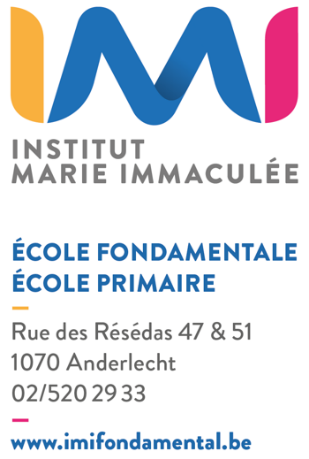 Entourez la classe de votre enfantNom de l’enfant : …………………..…………………..   Prénom de l’enfant : …………………..…………………..BON DE COMMANDENOVEMBRE – DÉCEMBRE 2020Feuille à remettre au professeur ou au secrétariat pour le 28 octobre 2020 au plus tard.NE PAS PAYER VIA CE BON DE COMMANDE.Vous recevrez la facture pour paiement après le retour de ce bon de commande au secrétariat.Si le bon de commande n’est pas remis dans le délai demandé, les services additionnels tels que potage, lait et repas chauds ne seront pas pris en compte pour la période pour des questions organisationnelles.  
Merci de votre compréhension.Frais scolaires obligatoires :Classes vertes – 5ème tranche sur 5 (09/11/20 au 13/11/20) -> 46,45 €Museum (17/11/20) -> 7,00 €Yoga du rire (04/12/20) -> 4,30 €Cinéma (15/12/20) -> 4,00 €Théâtre en immersion (17/12/20) -> 6,20 €Classes vertes – 5ème tranche sur 5 (09/11/20 au 13/11/20) -> 46,45 €Museum (17/11/20) -> 7,00 €Yoga du rire (04/12/20) -> 4,30 €Cinéma (15/12/20) -> 4,00 €Théâtre en immersion (17/12/20) -> 6,20 €Classes vertes – 5ème tranche sur 5 (09/11/20 au 13/11/20) -> 46,45 €Museum (17/11/20) -> 7,00 €Yoga du rire (04/12/20) -> 4,30 €Cinéma (15/12/20) -> 4,00 €Théâtre en immersion (17/12/20) -> 6,20 €Classes vertes – 5ème tranche sur 5 (09/11/20 au 13/11/20) -> 46,45 €Museum (17/11/20) -> 7,00 €Yoga du rire (04/12/20) -> 4,30 €Cinéma (15/12/20) -> 4,00 €Théâtre en immersion (17/12/20) -> 6,20 €67,95 €Services :Frais de services sous forme d’abonnement. Les sommes sont non sécables.En cas de 3 participations sur la période à un service proposé par l'école (garderie du matin, garderie du midi, étude, garderie du soir) la somme forfaitaire est due dans son intégralité.Garderie du matin(de 7h00 à 8h00)Garderie du matin(de 7h00 à 8h00)Garderie du matin(de 7h00 à 8h00)32,00 €Garderie du midi(de 12h05 à 13h15)Garderie du midi(de 12h05 à 13h15)Garderie du midi(de 12h05 à 13h15)32,00 €Étude du soir(de 15h40 à 16h40)Étude du soir(de 15h40 à 16h40)Étude du soir(de 15h40 à 16h40)38,00 €Garderie du soir(de 16h40 à 18h00)Garderie du soir(de 16h40 à 18h00)Garderie du soir(de 16h40 à 18h00)18,00 €Activité du mercrediActivité du mercredi(18/11)   (25/11)   (02/12)   (09/12)   (16/12)(18/11)   (25/11)   (02/12)   (09/12)   (16/12)(18/11)   (25/11)   (02/12)   (09/12)   (16/12)………. X 6,50 €Potage (forfait pour la période)Potage (forfait pour la période)Potage (forfait pour la période)Potage (forfait pour la période)15,00 €Lait (forfait pour la période)Lait (forfait pour la période)Lait (forfait pour la période)Lait (forfait pour la période)10,00 €Repas chaudsEn cas de maladie, le 1er jour est non remboursable. À partir du 2ème jour, un remboursement est prévu sous présentation d’un certificat médical et si vous avez prévenu de l’absence de votre enfant.Repas chaudsEn cas de maladie, le 1er jour est non remboursable. À partir du 2ème jour, un remboursement est prévu sous présentation d’un certificat médical et si vous avez prévenu de l’absence de votre enfant.Repas chaudsEn cas de maladie, le 1er jour est non remboursable. À partir du 2ème jour, un remboursement est prévu sous présentation d’un certificat médical et si vous avez prévenu de l’absence de votre enfant.Repas chaudsEn cas de maladie, le 1er jour est non remboursable. À partir du 2ème jour, un remboursement est prévu sous présentation d’un certificat médical et si vous avez prévenu de l’absence de votre enfant.Repas chaudsEn cas de maladie, le 1er jour est non remboursable. À partir du 2ème jour, un remboursement est prévu sous présentation d’un certificat médical et si vous avez prévenu de l’absence de votre enfant.Repas chaudsEn cas de maladie, le 1er jour est non remboursable. À partir du 2ème jour, un remboursement est prévu sous présentation d’un certificat médical et si vous avez prévenu de l’absence de votre enfant.Repas chaudsEn cas de maladie, le 1er jour est non remboursable. À partir du 2ème jour, un remboursement est prévu sous présentation d’un certificat médical et si vous avez prévenu de l’absence de votre enfant.Repas chaudsEn cas de maladie, le 1er jour est non remboursable. À partir du 2ème jour, un remboursement est prévu sous présentation d’un certificat médical et si vous avez prévenu de l’absence de votre enfant.LundiLundiMardiMardiJeudi (végétarien)Vendredi5 x 3,75 €=   18,75 €5 x 3,75 €=   18,75 €4 x 3,75 €=   15,00 €4 x 3,75 €=   15,00 €6 x 3,75 €=   22,50 €6 x 3,75 €=   22,50 €Le nombre de repas indiqué tient compte de l’agenda des activités de la classe.Le nombre de repas indiqué tient compte de l’agenda des activités de la classe.Le nombre de repas indiqué tient compte de l’agenda des activités de la classe.Le nombre de repas indiqué tient compte de l’agenda des activités de la classe.Le nombre de repas indiqué tient compte de l’agenda des activités de la classe.TOTAL des frais pour NOVEMBRE et décemBRE 2020TOTAL des frais pour NOVEMBRE et décemBRE 2020TOTAL des frais pour NOVEMBRE et décemBRE 2020TOTAL des frais pour NOVEMBRE et décemBRE 2020TOTAL des frais pour NOVEMBRE et décemBRE 2020